Langue maternelle                                                            Ecrivain Academy de NoëlObjet : Ecriture d’un conte de NoëlTu as le choix entre 4 sujets.Le sapin qui ne voulait pas finir en arbre de NoëlIl était une fois un petit sapin.Un beau matin, un enfant se rendit dans le bois pour couper un sapin.Aussitôt, le sapin refusa.Alors, le petit gars expliqua tout au sapin qui fut d’accord.Depuis ce jour, tous les sapins veulent la même chose.Le Père Noël et ses bretellesUne nuit, le père Noël distribue ses cadeaux.C’est lors qu’en remontant d’une cheminée, il s’aperçoit qu’il n’a plus de pantalon.Aussitôt, il redescend voir après.Hélas, son pantalon a brûlé.Comme on devait s’y attendre, le Père Noël a attrapé un gros rhume.Un Père Noël pas comme les autresMonsieur Sacré est instituteur à Xhendremael.Un beau matin, en se réveillant, il s’aperçoit qu’il a changé, ainsi que sa voiture. A l’école, ses élèves se sont aussi transformés et fabriquent des jouets.Alors, on décide de faire une grande distribution.C’est à ce moment qu’une sonnerie retentit.Et c’est ainsi que Monsieur Sacré se réveille.Père Noël devenu vieuxLe matin de Noël, Tom descend pour voir les cadeaux que le Père Noël lui a apportés.Hélas, Père Noël n’est pas passé.Alors, la maman de Tom va trouver le Père Noël qui lui explique qu’il est trop vieux et trop fatigué.Dès lors, la maman exige qu’il se fasse remplacer.C’est ainsi que, le lendemain, Tom a trouvé des cadeaux au pied du sapin.Ton  texte donnera du plaisir autour de toi, une fois écrit… Pour cela, mets toutes les chances de ton côté… Laisse le temps à ton imagination.Choisis le récit que tu vas défendre.Organise tes idées au brouillon sous forme d’un plan.Respecte le scénario donné et envisage de le transformer … … par des détails, des actions, des mots de vocabulaire plus précis… Reviens à la fiche d’aide pour  vérifier. 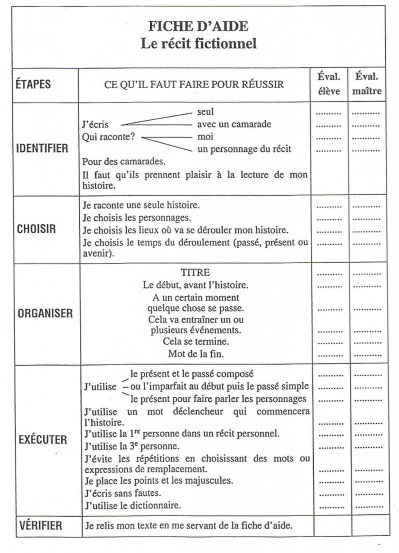 Le smoking de l’orthographe et de la ponctuationEcris-le sur une feuille A4 , de ta meilleure écriture ou à l’ordinateur… (Retour à l’école en janvier pour le 1er  cercle de lecture de l’an 2022 ) BONUS  ++++ : Mets-le en valeur sous une autre forme :Lecture à haute voixBande dessinéeMarionnettes Peinture Livre brico origamiAutres…